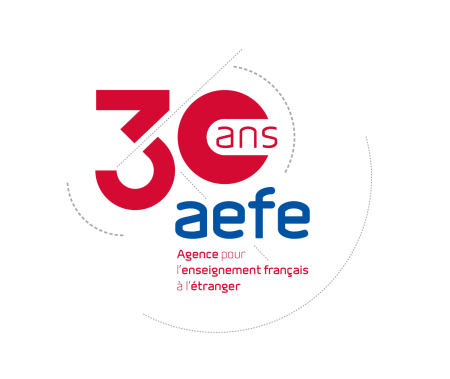 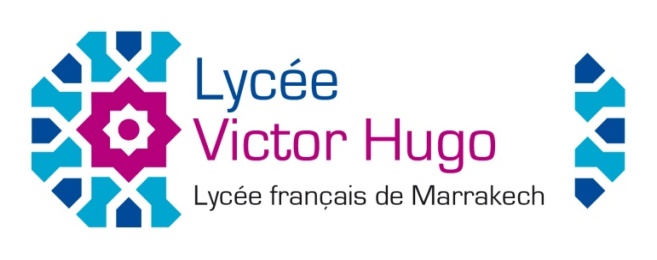 ELECTIONS DES REPRESENTANTS DES PARENTS D’ELEVES AU CONSEIL D’ETABLISSEMENT DU JEUDI 08 OCTOBRE 2020LISTE DE CANDIDATURESLISTE : MADAME BROUZ NAJWA (COLLECTIF PROGRES ET CONVERGENCE)NOMPRENOMBROUZNAJWAKAIMMALIKAEL ALAOUIHINDHAJLANIALEXJTIOUIYASMINEABIDKARIMAMMARIFATIMAKAÏMAMINE